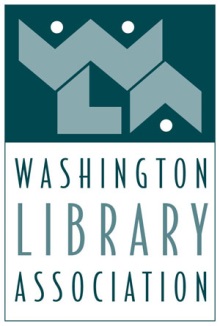 Board of Directors MeetingEarly Bird Room, Historic Davenport Hotel, Spokane, WAApril 27, 20164:00pm – 6:00pmMission StatementThe Washington Library Association provides essential resources, support and advocacy for libraries and the people who make them great.Core ValuesPublic Good, Community, Integrity, Professionalism, Responsiveness, Inclusivity, Education, Intellectual Freedom, LeadershipAGENDAWELCOME & OVERVIEW Welcome – Darcy Brixey							 Call to OrderPresident’s Report – Darcy Brixey 					            Introduction of new Board MembersNew Committee Chairs – Brianna HoffmanExecutive Director Update – Louise S. Miller, MA, CAE			(See Dashboard Report)STRATEGIC REVIEW and DISCUSSIONS Membership – Josephine Camarillo 		Update					Marketing & Communications – Richard Counsil	UpdateScholarship Committee – Leah Griffin (on behalf of Anne Bingham)Legislative Committee Reports – Nancy LedeboerNational Library Legislative Day – Christine PeckLegislative Planning Committee End-of-Session Report – John ShellerProfessional Development 						WALE Conference – Kate Laughlin and Brian HulseyWLMA Unconference – Kate Laughlin and Craig SeasholesIII.  FINANCE & OPERATIONS Treasurer’s Report – Irene Wickstrom					March 2016 Financials							ACTION (to accept)Financial Report on developments for 2017					DISCUSSION Approval of Minutes, December 16, 2015 Board Meeting – Irene Wickstrom	ACTION (to approve)IV. NEW BUSINESS & ADJOURNMENT New Business1.  RFP for association management – May 1					DISCUSSION2.  PNLA Leads – Heidi Chittim							DISCUSSION3.  Social Media Guidelines Policy Rewrite – call for volunteers			DISCUSSION4.  Restructuring and Rebranding                                                        		DISCUSSION5.  Membership levels - $100 for non-reported salary				ACTION Upcoming Meetings: Board Retreat, Thursday, July 7th, 9 – 4, Bellevue Library